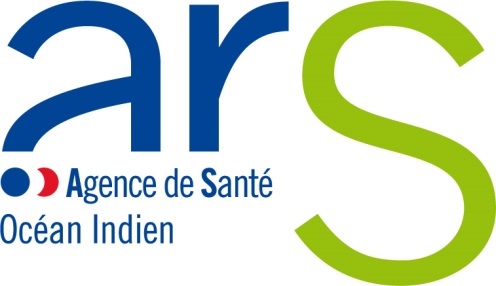 Annexe 2 :Unités d’Hébergement Renforcées
en EHPADDossier technique de demandeNom de l’établissement :	Adresse :	Nom du Directeur :Téléphone : I_II_I  I_II_I  I_II_I  I_II_I  I_II_ICourriel @ :	Nom du médecin coordonnateur :Téléphone : I_II_I  I_II_I  I_II_I  I_II_I  I_II_ICourriel @ : 	Le dossier de candidature doit être déposé ou envoyé en deux exemplaires  accompagné d’une version dématérialisée (cédérom ou clé USB) A l’adresse suivante :ARS Océan indien
Service de l’offre médico-sociale2 bis avenue Georges Brassens CS 6100297743 Saint-Denis Cedex 9DEMANDE DE L’ETABLISSEMENTTous les items doivent être renseignés.Capacités : 	Capacité EHPAD ou USLD autorisée :  I_I_I_I	Capacité EHPAD ou USLD installée :  I_I_I_I	Capacité UHR demandée :    I_I_I_I	Convention tripartite : 					Date de signature :  /_/_/_/_/_/_/_/_/	Prise en charge actuelle des personnes atteintes de maladies neurodégénératives (préciser les capacités) :	Unité spécifique d’hébergement :  I_I_I			Si oui, la décrire (locaux, personnel): 			Hébergement temporaire :  	I_I_I	Accueil de jour :  	I_I_I		Autre (préciser) :  	I_I_I		* Description du projet d’UHRProjet d’établissement :	Inscription du projet d’UHR dans le projet d’établissement :	oui   non 	         Critères d’entrée en UHR : 			Modalités d‘entrée en UHR :		         Critères de sortie d’UHR : 			Modalités de sortie d’UHR :		Inscription dans le livret d’accueil : oui   non 	Inscription dans le contrat de séjour : oui   non Modalités d’accompagnement thérapeutique :Les modalités d’organisation de cet accompagnementRythme, activités en groupes, méthode de constitution de ces groupes, quels accompagnants…Les modalités de suivi et d’évaluation de cet accompagnementTransmettre un planning d’activité :Modalités de prescription des activités :		Existence d’un projet d’animation spécifique : oui   non Inscription de l’accompagnement de vie et de soins en UHR dans le projet de vie individualisé : oui   non Formalisation du projet de vie : oui   non Si oui, préciser :		Lien avec les familles : 	Localisation géographique : (joindre un plan)Individualisation d’une unité : oui   non 	*Description de l’UHR  Modalités de sécurisation :		Nombre de chambres individuelles : I_I_IExistence d’espaces identifiés :		De convivialité et de soins :				oui 		non 	Activités et soins :					oui 		non 	Commun de bain, de soins et bien être :		oui 		non 	Sécurisé : 						oui 		non Jardin :							oui 		non 	Attenant à l’UHR :					oui 		non 	Sécurisé :						oui 		non Terrasse :                 	 					oui           	non 	Attenante à l’UHR :					oui 		non 	Sécurisée :						 oui 		non 	Commentaires :	* Population accueillie Nombre de résidents de l’établissement éligibles : I_I_I	Les résidents éligibles sont des résidents atteints d’une maladie neurodégénérative diagnostiquée, présentant des troubles du comportement sévères, pour lesquels l’évaluation pratiquée selon la grille NPI-ES a montré un score supérieur à  à au moins un des  items mesurant les troubles du comportement perturbateurs (idées délirantes, hallucinations, agitation/agressivité, exaltation de l’humeur/euphorie, désinhibition, irritabilité/instabilité de l’humeur, comportement moteur aberrant).  En cas d’agitation, l’évaluation est complétée par l’utilisation de l’échelle d’agitation de Cohen-Mansfield. Si le nombre de résidents éligibles dans l’établissement est inférieur à 14, préciser l’étude de besoins réalisée, la provenance des éventuels résidents :Modalités de repérage des troubles du comportement :	Tableau récapitulatif des résultats NPI-ES pour les résidents présentant 
une maladie d’Alzheimer ou apparentée diagnostiquéeLes nombres de  à  correspondent aux résidents évalués. Les scores obtenus pour chaque item correspondent au produit de la fréquence du comportement observé et du degré de gravité de ce comportement. Insérer des lignes supplémentaires si nécessaire.* PersonnelPréciser les effectifs et ETP de personnels dédiés à l’UHR.Préciser s’il s’agit de personnels supplémentaires financés dans le cadre du présent appel à candidatures (création) et à quelle hauteur. * Ces personnels devront recevoir la formation d’assistant de soins en gérontologie.Présence infirmière le jour :	oui 		non 	Présence infirmière la nuit :	oui 		non 	Présence d’un soignant la nuit :	oui 		non 	Quelle est sa qualification : 	Formation du personnel :Formation assistant de soins en gérontologie :Nombre d’aides-soignants et aides médico-psychologiques formés : I_I_I	Formations restantes d’ASG prévues au plan de formation : oui   non 	Préciser l’année : I_I_I_I_IAutres formations :* EvaluationQuels indicateurs d’évaluation des troubles du comportement prévoyez-vous ? 	A quelle fréquence ?	* Partenariats : transmettre les conventions Inscription dans la filière de soins gériatriques (description) : 	Etablissements sanitaires (description) :	Convention de partenariat avec une unité cognitivo-comportementale (UCC) : 	Psychiatrie (description) :	EHPAD et secteur médico-social (description) :	ObjectifsActivités proposées pour la réduction des troubles du comportement (thérapie non médicamenteuse)(préciser le caractère individuel ou collectif des activités)Maintenir ou réhabiliter les capacités fonctionnelles restantesMaintenir ou réhabiliter les fonctions cognitives restantesMobiliser les fonctions sensoriellesMaintenir le lien socialAutres (préciser) :IDHalAGDDAnxEHEAp InDésIIHCMA…ID :Idées délirantesHal :HallucinationsAG : Agitation / AgressivitéDD :Dépression / DysphorieAnx :AnxiétéEHE :Exaltation de l’humeur / EuphorieAp In :Apathie / IndifférenceDés :DésinhibitionIIH :Irritabilité / Instabilité de l’humeurCMA :Comportement moteur aberrantEffectif totalETP par redéploiementETP par création Coût des ETP créésMédecinInfirmierAide soignant*Aide médico-psychologique*PsychomotricienErgothérapeutePsychologue